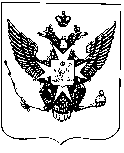 Муниципальный Советгорода ПавловскаРЕШЕНИЕот 09 ноября 2016 года							                 № 8/3.1На основании пункта 4 статьи 25 Устава внутригородского муниципального образования Санкт-Петербурга город Павловск,  Муниципальный Совет города ПавловскаРЕШИЛ:1. Принять в первом чтении (за основу) прилагаемое Положение о порядке управления и распоряжения муниципальным имуществом муниципального образования город Павловск (приложение № 1).2. Настоящее решение вступает в силу со дня его принятия.Глава муниципального образованиягорода  Павловска								   	 В.В. Зибарев   Приложение № 1к решению Муниципального Советагорода Павловскаот 09.11.2016 № 8/3.1Положение 
о порядке управления и распоряжения муниципальным имуществом муниципального образования город ПавловскГлава I. Общие положенияТермины и понятия, используемые в настоящем Положении1.1. В целях реализации настоящего Положения используются следующие термины и понятия:-  муниципальное имущество муниципального образования город Павловск (собственность муниципального образования город Павловск) – движимое и недвижимое имущество, принадлежащее на праве собственности муниципальному образованию город Павловск;-   управление муниципальным имуществом – организационный процесс принятия и исполнения решений по учету, содержанию, пользованию муниципальным имуществом муниципального образования город Павловск и контроля сохранности и использования его по назначению;- уполномоченные органы по управлению муниципальным имуществом – Муниципальный Совет города Павловска, Местная администрация города Павловска.- имущество казны муниципального образования город Павловск – муниципальное имущество муниципального образования город Павловск, не закрепленное на праве хозяйственного ведения (оперативного управления) за муниципальными предприятиями (учреждениями);- муниципальные предприятия и учреждения - созданные муниципальным образованием город Павловск предприятия, основанные на праве хозяйственного ведения (далее - муниципальные унитарные предприятия), муниципальные казенные предприятия, основанные на праве оперативного управления (далее - казенные предприятия), муниципальные казенные учреждения (далее - казенные учреждения), муниципальные бюджетные учреждения (далее - бюджетные учреждения) и муниципальные автономные учреждения (далее - автономные учреждения);- реестр муниципального имущества муниципального образования город Павловск – информационная система, содержащая перечень муниципального имущества муниципального образования город Павловск, являющегося объектами учета, и его техническое, экономическое и правовое описание;-  владельцы объектов учета – физические и юридические лица, за которыми объекты учета закреплены на праве хозяйственного ведения, праве оперативного управления или которым объекты учета переданы на основании договора во временное владение и пользование или во временное владение, пользование и распоряжение.2. Отношения, регулируемые настоящим Положением2.1.   Настоящее Положение регулирует отношения, возникающие в процессе управления и распоряжения муниципальным имуществом муниципального образования город Павловск, участниками которых являются Муниципальный Совет города Павловска, Местная администрация города Павловска, предприятия (учреждения), за которыми имущество муниципального образования город Павловск закреплено на праве хозяйственного ведения (оперативного управления), а также юридические и физические лица, которым имущество муниципального образования город Павловск передано во временное владение и пользование или во временное владение, пользование и распоряжение.2.2. Действие настоящего Положения не распространяется на порядок управления ценными бумагами, средствами бюджета муниципального образования город Павловск.Порядок управления таким имуществом, находящимся в муниципальной собственности муниципального образования город Павловск, устанавливается иными нормативными правовыми актами.3. Законодательная основа управления и распоряжения муниципальным имуществом муниципального образования город Павловск3.1. Управление и распоряжение муниципальным имуществом муниципального образования город Павловск осуществляется в соответствии с Конституцией Российской Федерации, Гражданским кодексом Российской Федерации, Федеральными законами от 06.10.2003 № 131-ФЗ «Об общих принципах организации местного самоуправления в Российской Федерации», от 21.12.2001 № 178-ФЗ «О приватизации государственного и муниципального имущества», Законом Санкт-Петербурга от 23.09.2009 № 420-79 «Об организации местного самоуправления в Санкт-Петербурге», Уставом внутригородского муниципального образования Санкт-Петербурга город Павловск, настоящим Положением и иными федеральными законами, законами Санкт-Петербурга и принятыми в соответствии с ними нормативными правовыми актами муниципального образования город Павловск.4. Осуществление полномочий по управлению и распоряжению муниципальным имуществом муниципального образования город Павловск4.1. Участниками правоотношений по управлению и распоряжению имуществом муниципального образования город Павловск являются:-   Муниципальный Совет города Павловска;-   Местная администрация города Павловска.- Муниципальные предприятия и учреждения муниципального образования город Павловск, которым имущество передано на праве хозяйственного ведения и оперативного управления.5. Государственная регистрация прав на муниципальное имущество муниципального образования город Павловск5.1. Право собственности муниципального образования город Павловск на объекты недвижимого имущества, поступившие в муниципальную собственность муниципального образования город Павловск по основаниям и в порядке, предусмотренном действующим законодательством, подлежит государственной регистрации в органе, осуществляющем государственную регистрацию прав на недвижимое имущество и сделок с ним по месту нахождения этих объектов.5.2. Предприятия и учреждения обязаны в месячный срок подать документы для осуществления государственной регистрации права хозяйственного ведения (оперативного управления) на переданное им недвижимое имущество муниципального образования город Павловск.5.3.  Право хозяйственного ведения (оперативного управления) на объекты недвижимого имущества, приобретенные предприятием (учреждением), подлежит государственной регистрации в органе, осуществляющем государственную регистрацию прав на недвижимое имущество и сделок с ним по месту нахождения недвижимости одновременно с государственной регистрацией права собственности муниципального образования город Павловск на эти объекты или в двухмесячный срок после проведения государственной регистрации права муниципальной собственности муниципального образования город Павловск.5.4. Действующий в интересах муниципального образования город Павловск владелец объекта обязан в месячный срок с даты принятия вновь созданного (реконструированного) объекта недвижимого имущества от подрядчика или издания соответствующего распоряжения Местной администрации города Павловска осуществить государственную регистрацию права собственности муниципального образования город Павловск и, если необходимо, своих прав хозяйственного ведения (оперативного управления) на это имущество.Глава II. Организация учета муниципального имущества1. Учет имущества муниципального образования город Павловск1.1. Имущество муниципального образования город Павловск учитывается в реестре муниципального имущества.1.2. Организация учета муниципального имущества муниципального образования город Павловск и ведение реестра муниципального имущества устанавливаются решением Муниципального Совета города Павловска в соответствии с настоящим Положением.2. Объекты учета реестра муниципального имущества муниципального образования город Павловск2.1. Объектами учета реестра муниципального имущества муниципального образования город Павловск являются:- находящееся в муниципальной собственности недвижимое имущество (здание, строение, сооружение или объект незавершенного строительства, земельный участок, жилое,нежилое помещение или иной прочно связанный с землей объект, перемещение которого без соразмерного ущерба его назначению невозможно, либо иное имущество, отнесенное законом к недвижимости); - находящееся в муниципальной собственности движимое имущество, акции, доли (вклады) в уставном (складочном) капитале хозяйственного общества или товарищества либо иное не относящееся к недвижимости имущество, стоимость которого превышает размер, установленный решением Муниципального Совета города Павловска, а также особо ценное движимое имущество, закрепленное за автономными и бюджетными муниципальными учреждениями и определенное в соответствии с Федеральным законом от 3 ноября 2006 г. № 174-ФЗ «Об автономных учреждениях», Федеральным законом от 12 января 1996 г. № 7-ФЗ «О некоммерческих организациях»;- муниципальные унитарные предприятия, муниципальные учреждения, хозяйственные общества, товарищества, акции, доли (вклады) в уставном (складочном) капитале которых принадлежат муниципальным образованиям, иные юридические лица, учредителем (участником) которых является муниципальное образование.2.2. Состав данных об объектах учета, которые должны быть отражены в реестре муниципального имущества, устанавливается уполномоченным Правительством РФ органом исполнительной власти.3. Обязанности владельцев объектов учета3.1. Владельцы объектов учета осуществляют:а)  организацию и ведение учета муниципального имущества муниципального образования город Павловск в порядке, установленном Федеральным законом «О бухгалтерском учете» и иными нормативными правовыми актами Российской Федерации;б)   предоставление в Местную администрацию города Павловска, осуществляющей ведение реестра муниципального имущества муниципального образования город Павловск, сведений об объектах учета и изменении данных об объектах учета.3.2. Запрещается любым образом распоряжаться недвижимым имуществом муниципального образования город Павловск до внесения его в реестр муниципального имущества муниципального образования город Павловск.3.3.    Муниципальное имущество муниципального образования город Павловск подлежит имущественному страхованию у уполномоченных страховщиков в порядке, установленном Местной администрацией города Павловска.3.4. Местная администрация города Павловска, в ведении которой находятся муниципальные предприятия и учреждения муниципального образования город Павловск, осуществляет контроль за полнотой, достоверностью и своевременностью предоставления сведений об объектах учета.Глава III. Организация контроля сохранности и использования по назначению муниципального имущества1. Цели и формы контроля сохранности и использования по назначению муниципального имущества муниципального образования город Павловск1.1.  Контроль сохранности и использования по назначению муниципального имущества осуществляется в целях:а) достоверного установления фактического наличия, технического состояния муниципального имущества и внесения изменений в данные о нем, содержащиеся в реестре муниципального имущества муниципального образования город Павловск;б)  увеличения неналоговых доходов бюджета (автономных, бюджетных учреждений) от использования муниципального имущества муниципального образования город Павловск;в)  выявления и устранения нарушений порядка владения, пользования и распоряжения муниципальным имуществом.1.2. В целях контроля сохранности и использования по назначению муниципального имущества осуществляются:а) ежегодные документальные проверки соответствия данных бухгалтерской и иной отчетности организаций, владеющих муниципальным имуществом, данным, содержащимся в реестре муниципального имущества муниципального образования город Павловск;б)  проверки при проведении инвентаризации фактического наличия и использования по назначению муниципального имущества, а также соответствия фактических данных об этом имуществе сведениям, содержащимся в документах бухгалтерского учета организаций и в реестре муниципального имущества муниципального образования город Павловск;в)  экспертиза проектов договоров при совершении сделок с муниципальным имуществом муниципального образования город Павловск на их соответствие действующему законодательству;г) аудиторские проверки, назначаемые предприятием (учреждением), в случаях, предусмотренных действующим законодательством;д) иные формы контроля, предусмотренные нормативными правовыми актами Российской Федерации, Санкт-Петербурга и органов местного самоуправления города Павловска.2. Органы, уполномоченные на осуществление контроля сохранности и использования по назначению муниципального имущества2.1. Контроль сохранности и использования по назначению муниципального имущества муниципального образования город Павловск, имеющегося у юридических и физических лиц, включая контроль за соблюдением действующего законодательства, регламентирующего порядок управления и распоряжения муниципальным имуществом, осуществляют в соответствии с действующим законодательством:а) Муниципальный Совет города Павловска;б) Местная администрация города Павловска.3. Обязанности органов, уполномоченных на осуществление контроля сохранности и использования по назначению муниципального имущества3.1. Органы, уполномоченные на осуществление контроля сохранности и использования по назначению муниципального имущества, обязаны:а) в соответствии со своей компетенцией давать указания по устранению нарушений порядка управления и распоряжения муниципальным имуществом муниципального образования город Павловск, обязательные для исполнения должностными лицами, допустившими эти нарушения;б) выявленные в ходе проверок, предусмотренных подпунктом 1.2 пункта 1 Главы III настоящего Положения факты нарушения установленного порядка управления и распоряжения муниципальным имуществом, которые нанесли или могут нанести ущерб интересам муниципального образования город Павловск, доводить до сведения Главы муниципального образования города Павловска, Главы Местной администрации города Павловска, которые обязаны принять необходимые меры по предотвращению ущерба интересам муниципального образования город Павловск, или по возмещению причиненных убытков в порядке, установленном действующим законодательством;в) в соответствии с действующим законодательством принимать меры по привлечению к ответственности виновных лиц, допустивших нарушение установленного порядка управления и распоряжения муниципальным имуществом муниципального образования город Павловск.Глава IV. Приобретение, объектов недвижимости в собственность муниципального образования город Павловск1. Условия приобретения, объектов недвижимости в собственность муниципального образования город Павловск.1.1. Для исполнения полномочий, решения вопросов местного значения муниципального образования город Павловск возможно приобретение объектов недвижимости в собственность муниципального образования город Павловск. Приобретение объектов недвижимости в собственность муниципального образования город Павловск возможно путем покупки, мены, получения имущества в дар, передачи из государственной или муниципальной собственности других муниципальных образований, на основании иных сделок, не запрещенных действующим федеральным законодательством.1.2. Решение о приобретении, объектов недвижимости принимает Муниципальный Совет города Павловска, с учетом мнения Главы Местной администрации города Павловска, в пределах средств, предусмотренных местным бюджетом.1.3. Приобретенное имущество поступает в казну муниципального образования город Павловск, учитывается в реестре муниципальной собственности, в установленном порядке оформляется право собственности муниципального образования на данное имущество.1.4. Приобретенное муниципальным предприятием за счет собственных средств или муниципальным учреждением за счет средств, выделенных ему по смете, имущество поступает в муниципальную собственность и хозяйственное ведение или оперативное управление муниципального предприятия или муниципального учреждения в установленном порядке и учитывается на его балансе. Документы о создании и приобретении имущества или их заверенные копии передаются муниципальным предприятием (учреждением) в Местную администрацию города Павловска для учета, включения в реестр собственности и оформления в установленном порядке права собственности муниципального образования на данное имущество.Глава V. Порядок распоряжения муниципальным имуществом муниципального образования город Павловск1. Способы распоряжения муниципальным имуществом1.1. Муниципальный Совет города Павловска принимает решения по следующим вопросам:а) об отчуждении муниципального имущества в федеральную собственность, собственность субъекта Российской Федерации и в муниципальную собственность иных муниципальных образований;б) об утверждении плана приватизации.1.2. Местная администрация города Павловска принимает решения по следующим вопросам:а) о закреплении муниципального имущества за предприятием (учреждением) на праве хозяйственного ведения (оперативного управления);б) об изъятии муниципального имущества из хозяйственного ведения (оперативного управления) предприятий (учреждений) в случаях, предусмотренных федеральным законодательством;в) о внесении муниципального имущества в качестве вклада в уставный капитал юридических лиц;г) об организации и условиях торгов на право заключения договора аренды, безвозмездного пользования, доверительного управления в отношении муниципального имущества, относящегося к имуществу казны муниципального образования город Павловск, предприятий как имущественных комплексов;д) о залоге (ипотеке) муниципального имущества и об обременениях этого имущества иным способом, допускаемым действующим законодательством;е) о предоставлении недвижимого муниципального имущества на инвестиционных условиях;ж) о списании муниципального имущества в порядке, установленном нормативными правовыми актами Российской Федерации, Санкт-Петербурга и муниципальными правовыми актами органов местного самоуправления города Павловска;з) о совершении иных сделок, предусмотренных гражданским законодательством.1.3. Местная администрация города Павловска информирует Муниципальный Совет города Павловска о намерении принять решение по подпунктам в), д), е) подпункта 1.2 пункта 1 Главы V.2.  Порядок создания, реорганизации и ликвидации предприятий и учреждений2.1. От имени муниципального образования город Павловск решения о создании, реорганизации и ликвидации предприятий принимает Муниципальный Совет города Павловска. От имени муниципального образования город Павловск решения о создании, реорганизации и ликвидации учреждений принимает Местная администрация города Павловска.2.2. Порядок создания, реорганизации и ликвидации предприятий определяет Муниципальный Совет города Павловска.Порядок создания, реорганизации и ликвидации учреждений определяет Местная администрация города Павловска.3. Учредительные документы предприятий (учреждений)3.1. Уставы предприятий и учреждений утверждаются Главой Местной администрации города Павловска. Трудовые договоры с руководителями предприятий и учреждений заключаются Главой Местной администрации города Павловска.4.  Имущество предприятия и учреждения4.1. Состав муниципального имущества, закрепляемого за создаваемым или реорганизуемым предприятием (учреждением) на праве хозяйственного ведения (оперативного управления), определяется в соответствии с целями и задачами, установленными их уставами.4.2. Движимое имущество, на законных основаниях приобретенное предприятием (учреждением), полученное безвозмездно или произведенное им, составляет муниципальную собственность муниципального образования город Павловск и считается закрепленным за предприятием (учреждением) на праве хозяйственного ведения (оперативного управления) с момента регистрации этого имущества на счетах бухгалтерского учета этого предприятия (учреждения).5. Порядок распоряжения муниципальным имуществом, закрепленным за предприятиями и учреждениями5.1.  Местная администрация города Павловска устанавливает порядок дачи согласия на распоряжение муниципальным имуществом, закрепленным за предприятиями и учреждениями, в случаях, когда в соответствии с гражданским законодательством требуется согласие собственника для распоряжения таким имуществом.5.2. Договоры, заключенные предприятиями и учреждениями по распоряжению закрепленным за ними муниципальным недвижимым имуществом, подлежат учету Местной администрацией города Павловска.6. Прекращение права хозяйственного ведения и оперативного управления муниципальным имуществом муниципального образования город Павловск6.1. Право хозяйственного ведения (оперативного управления) муниципальным имуществом, за исключением имущества предприятия, в отношении которого возбуждено производство по делу о несостоятельности (банкротстве), а также муниципального имущества, в отношении которого установлены запреты или ограничения судебными актами и актами других уполномоченных на то органов, с согласия правообладателя прекращается по решению:Местной администрации города Павловска - в случае, если прекращение права хозяйственного ведения (оперативного управления) связано с прекращением права собственности муниципального образования город Павловск на такое имущество и в случае, если прекращение права хозяйственного ведения (оперативного управления) не связано с прекращением права собственности муниципального образования город Павловск на такое имущество.6.2. Излишнее, неиспользуемое или используемое не по назначению имущество, закрепленное за казенным предприятием или учреждением либо приобретенное казенным предприятием или учреждением за счет средств, выделенных ему собственником на приобретение этого имущества, подлежит изъятию и зачислению в казну муниципального образования город Павловск на основании решения Местной администрации города Павловска.7. Порядок и условия участия муниципального образования город Павловск в юридических лицах7.1. Порядок и условия участия Муниципального образования город Павловск в юридических лицах устанавливаются нормативными правовыми актами Российской Федерации, Санкт-Петербурга и Местной администрации города Павловска.8. Порядок возмездной передачи муниципального имущества муниципального образования город Павловск в собственность юридических и физических лиц8.1. Возмездная передача муниципального имущества Муниципального образования город Павловск в собственность юридических и физических лиц осуществляется в соответствии с законодательством о приватизации.8.2. Прогнозный план приватизации муниципального имущества муниципального образования город Павловск, содержащий перечень приватизируемых предприятий, акций (долей в уставном капитале) хозяйственных обществ, отдельных объектов недвижимого имущества, движимого имущества, разрабатывается Местной администрацией города Павловска, представляется Главой Местной администрации города Павловска  для утверждения в Муниципальный Совет города Павловска одновременно с проектом решения о бюджете муниципального образования город Павловск на очередной финансовый год.8.3. Местная администрация города Павловска  ежегодно до 1 мая текущего года представляет Муниципальному Совету города Павловска отчет по итогам осуществления приватизации муниципального имущества за истекший год.8.4. Денежные средства, полученные от приватизации имущества, находящегося в муниципальной собственности муниципального образования город Павловск, зачисляются в бюджет муниципального образования город Павловск.8.5.  Местная администрация города Павловска  самостоятельно принимает решение об условиях приватизации муниципального имущества муниципального образования город Павловск.8.6. Размер и перечень видов затрат на организацию и проведение приватизации муниципального имущества устанавливаются Местной администрацией города Павловска.9. Порядок передачи муниципального имущества в федеральную собственность, собственность субъекта Российской Федерации и муниципальную собственность9.1.  Муниципальное имущество муниципального образования город Павловск может быть возмездно передано в федеральную собственность, собственность субъекта Российской Федерации и муниципальную собственность на основании договоров, заключаемых с Местной администрацией города Павловска.9.2. Муниципальное имущество муниципального образования город Павловск может безвозмездно передаваться в собственность субъекта Российской Федерации, в собственность муниципальных образований на основании решения Муниципального Совета города Павловска.9.3. Муниципальное имущество муниципального образования город Павловск может подлежать безвозмездной передаче в федеральную собственность, собственность субъекта Российской Федерации и муниципальную собственность по основаниям и в порядке, которые установлены законодательством Российской Федерации.Муниципальный Совет города Павловска рассматривает и утверждает предложения о безвозмездной передаче муниципального имущества в федеральную собственность, собственность субъекта Российской Федерации и муниципальную собственность.10. Порядок передачи муниципального имущества муниципального образования город Павловск, в аренду, безвозмездное пользование и доверительное управление10.1. Заключение договоров аренды, договоров безвозмездного пользования, договоров доверительного управления имуществом, иных договоров, предусматривающих переход прав владения и(или) пользования в отношении муниципального имущества муниципального образования город Павловск, осуществляется в соответствии с требованиями Закона о защите конкуренции.10.2. Порядок и условия прямого участия муниципального образования город Павловск в инвестиционной деятельности, осуществляемой в форме капитальных вложений, в том числе передача объектов недвижимого муниципального имущества муниципального образования город Павловск (включая объекты незавершенного строительства) инвестору или уполномоченному им заказчику, определяются федеральными законами и нормативными правовыми актами муниципального образования город Павловск.11. Порядок безвозмездной передачи недвижимого муниципального имущества11.1. Безвозмездная передача недвижимого имущества муниципального образования город Павловск, которое было установлено на землях, находящихся в собственности (владении, пользовании) Санкт-Петербурга, а в дальнейшем переданных в собственность юридических или физических лиц, передается владельцам данного земельного участка на условиях, определенных в распоряжении Местной администрации города Павловска.Глава VI. Порядок осуществления залога (ипотеки) муниципального имущества муниципального образования город Павловск1. Предмет залога (ипотеки)Предметом залога (ипотеки) может быть любое муниципальное имущество муниципального образования город Павловск, за исключением:а) муниципального имущества, не подлежащего приватизации в соответствии с действующим законодательством;б)   муниципального имущества, в отношении которого принято решение о приватизации;в) муниципального имущества, закрепленного на праве хозяйственного ведения (оперативного управления) за предприятием (учреждением), в отношении которого принято решение о реорганизации или ликвидации;г) муниципального имущества, закрепленного на праве хозяйственного ведения за предприятием, в отношении которого возбуждено производство по делу о несостоятельности (банкротстве);д) муниципального имущества, закрепленного на праве хозяйственного ведения за предприятием, в отношении которого установлены ограничения судебными актами и актами других уполномоченных органов.2. Порядок обеспечения исполнения обязательств муниципального образования город Павловск залогом (ипотекой) муниципального имущества муниципального образования город Павловск2.1. Залог (ипотека) муниципального имущества казны муниципального образования город Павловск либо муниципального имущества, закрепленного на праве оперативного управления за учреждениями, возникает в силу договора, заключаемого местной администрацией муниципального образования город Павловск с кредитором по обеспечиваемому залогом (ипотекой) обязательству муниципального образования город Павловск на основании соответствующего решения Муниципального Совета города Павловска, и в порядке, установленном действующим законодательством.2.2. Решение о залоге (ипотеке) муниципального имущества муниципального образования город Павловск, закрепленного на праве оперативного управления за учреждением, принимается по согласованию с этим учреждением.Глава VII. Финансирование деятельности по управлению и распоряжению муниципальным имуществом муниципального образования город Павловск1. Порядок финансирования деятельности по управлению муниципальным имуществом муниципального образования город Павловск1.1. Финансирование деятельности по управлению и распоряжению муниципальным имуществом муниципального образования город Павловск осуществляется из средств бюджета муниципального образования город Павловск.1.2.  Расходы по содержанию муниципального имущества муниципального образования город Павловск, закрепленного за учреждениями на праве оперативного управления, несут эти учреждения за счет средств бюджета муниципального образования город Павловск, выделенных для казенных учреждений по смете, для бюджетных и автономных через субсидии.1.3. Расходы по содержанию муниципального имущества казны муниципального образования город Павловск до момента передачи его юридическим или физическим лицам во временное владение и пользование или во временное владение, пользование и распоряжение осуществляются за счет средств бюджета муниципального образования город Павловск.«О принятии в первом чтении (за основу) Положения о порядке управления и распоряжения муниципальным имуществом муниципального образования город Павловск»